§6204.  Withdrawal planAny provider who has obtained a certificate of authority from the superintendent and who plans neither to renew existing agreements nor to offer new agreements shall submit a withdrawal plan to the superintendent at least 60 days prior to implementing its proposed plan. The plan shall include, but not be limited to, requirements and procedures for meeting the provider's existing contractual obligations, providing security in the event of a subsequent insolvency and meeting any applicable statutory obligations. The plan shall also comply with any further terms and conditions which are prescribed by rules adopted by the superintendent. The plan shall not be implemented without the approval of the superintendent.  [RR 2015, c. 2, §16 (COR).]SECTION HISTORYPL 1987, c. 482, §1 (NEW). RR 2015, c. 2, §16 (COR). The State of Maine claims a copyright in its codified statutes. If you intend to republish this material, we require that you include the following disclaimer in your publication:All copyrights and other rights to statutory text are reserved by the State of Maine. The text included in this publication reflects changes made through the First Regular and First Special Session of the 131st Maine Legislature and is current through November 1. 2023
                    . The text is subject to change without notice. It is a version that has not been officially certified by the Secretary of State. Refer to the Maine Revised Statutes Annotated and supplements for certified text.
                The Office of the Revisor of Statutes also requests that you send us one copy of any statutory publication you may produce. Our goal is not to restrict publishing activity, but to keep track of who is publishing what, to identify any needless duplication and to preserve the State's copyright rights.PLEASE NOTE: The Revisor's Office cannot perform research for or provide legal advice or interpretation of Maine law to the public. If you need legal assistance, please contact a qualified attorney.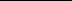 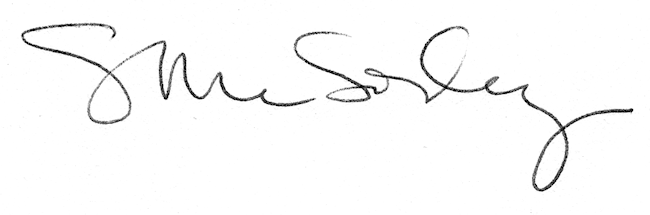 